Relever des températures sur notre méthaniseur(Un mini méthaniseur a été produit avec les élèves, ils ont donc les notions concernant le fonctionnement et sa structure) 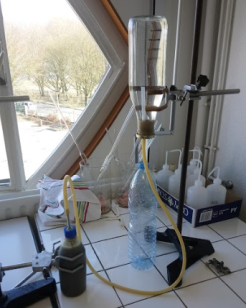 Comment peut-on réaliser des relevés de température dans notre méthaniseur ?…………………………………………………………………………………………………………………………………………………………….…………………………………………………………………………………………………………………………………………………………….Autour de quelle température doivent être maintenues les bactéries pour une production de gaz optimale ?…………………………………………………………………………………………………………………………………………………………….…………………………………………………………………………………………………………………………………………………………….Ouvrir mBlockProposer un algorithme permettant d’effectuer des relevés de température. Noter le ci-dessous. Un algorithme rédigé manuellement est attendu. (La suite du document est proposée une fois que les élèves ont fait une proposition)Montage :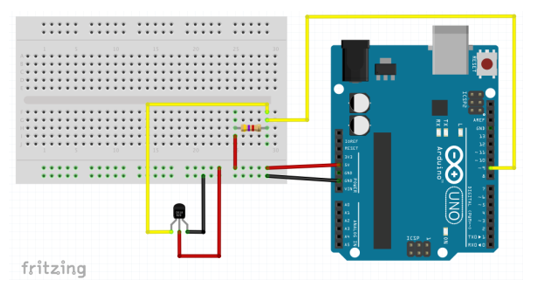 On vous propose ces trois possibilités de codage sur mBlock. Quel est votre choix ? Justifier.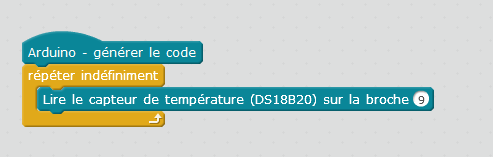 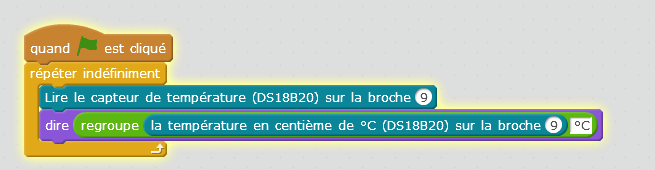 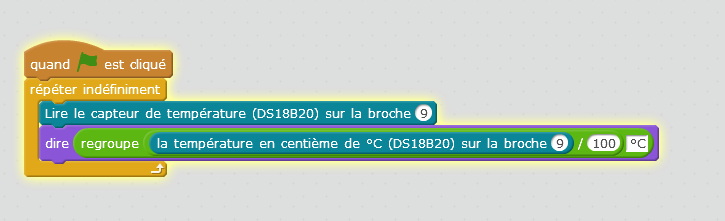 …………………………………………………………………………………………………………………………………………………………….…………………………………………………………………………………………………………………………………………………………….…………………………………………………………………………………………………………………………………………………………….…………………………………………………………………………………………………………………………………………………………….…………………………………………………………………………………………………………………………………………………………….…………………………………………………………………………………………………………………………………………………………….…………………………………………………………………………………………………………………………………………………………….…………………………………………………………………………………………………………………………………………………………….Réaliser la mesure au sein de notre mini méthaniseur. Que pouvez-vous conclure ?…………………………………………………………………………………………………………………………………………………………….…………………………………………………………………………………………………………………………………………………………….